CS 449/649 Assignment TemplateSECTION 1I’m doing my assignment.SECTION 2Say something here. Say something here. Say something here. Say something here.Subsection 2.1Say something here. Say something here. Say something here. Say something here.Sub-subsection 2.1.1Say something here. Say something here. Say something here.Subsection 2.2Say something here. Say something here. Say something here. Say something here.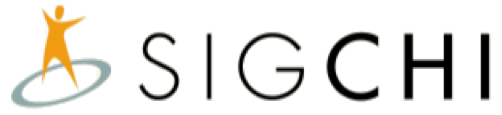 Figure . Number all figures and include captions below, using Insert, Caption.SECTION 3Use a numbered list of references at the end of the article, ordered alphabetically by last name of first author, and referenced by numbers in brackets [1,3,4].Table . Table captions should be placed below the table. We recommend table lines be 1 point, 25% black. Minimize use of unnecessary table lines.Inserting ImagesOccasionally MS Word generates larger-than-necessary PDF files when images inserted into the document are manipulated in MS Word. To minimize this problem, use an image editing tool to resize the image at the appropriate printing resolution (usually 300 dpi), and then insert the image into Word using Insert | Picture | From File.ConclusionSay something here. Say something here. Say something here. Say something here. Say something here. Say something here. Say something here. Say something here. Say something here. Say something here. Say something here. Say something here. Say something here. Say something here. Say something here. Say something here. Say something here. Say something here. Say something here. Say something here. Say something here. Say something here. Say something here. Say something here. Say something here. Say something here. Say something here. Say something here. Say something here. Say something here.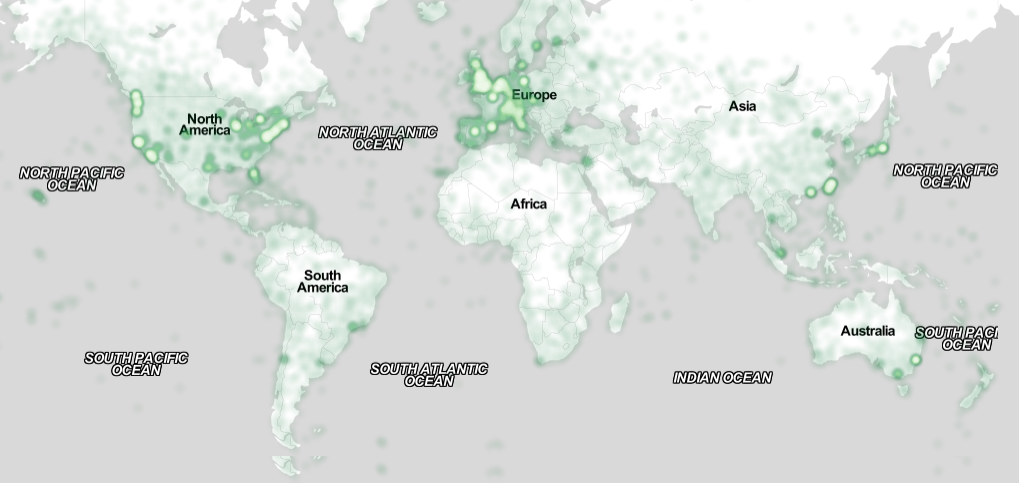 Figure . Sample of a wide figure. Be sure to place at the top or bottom of the page. Ensure that important information is legible in both black-and-white and color printing. Image: CC-BY-ND ayman on Flickr.REFERENCESRonald E. Anderson. 1992. Social impacts of computing: Codes of professional ethics. Soc Sci Comput Rev 10, 2: 453-469. Anna Cavender, Shari Trewin, Vicki Hanson. 2014. Accessible Writing Guide. Retrieved August 22, 2014 from http://www.sigaccess.org/welcome-to-sigaccess/resources/accessible-writing-guide/ Morton L. Heilig. 1962.  Patent 3,050,870, Filed January 10, 1961, issued August 28, 1962.1st Student NameDepartmentuwaterloo e-mail address2nd Student Name Departmentuwaterloo e-mail address3rd Author Name Departmentuwaterloo e-mail addressObjectsCaption – pre-2002Caption – 2003 and afterwardsTablesAboveBelowFiguresBelowBelow